Date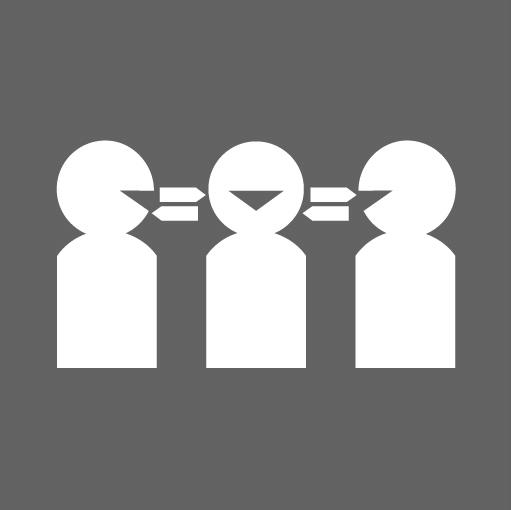 [Title] [Name][Address line 1][Address line 2][Suburb] [Postcode] 							      Need an Interpreter?										      call: (03) xxxx xxxx 
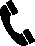 Dear [Title] [Name], Why are we contacting you?We are writing to inform you that the date for your planned surgery has changed. Unfortunately, we had to change the date of your surgery because <Short plain English reason>. We are sorry for this change.Your surgery is now planned for <Time> on <Date> at <Name of hospital and address>. You will most likely stay in the hospital for <Number of days> days after your surgery.What you need to do1. Immediately confirm that you are available to have the surgery on this day. Please call <Name> <Position> on <Contact phone number> to confirm that you <will come to the pre-admission clinic and> are available for surgery on this day.2. <Optional section for patients who need pre-admission appointments> <You need to come to a pre-admission clinic to help prepare for your surgery. You may be seen by another doctor or clincian who are part of the surgical team. It is very important that you attend this appointment at <Time> on <Date> at <Name of hospital and address>. Please bring with you:this letteryour Medicare carda complete list of the medicines that you are takingyour Advance Care Directive (if you have one).3. Before your surgery: Follow all the instructions your surgeon has given you about how to prepare for the procedure and try to be as mentally and physically prepared as you can.Try to have your commitments taken care of while you are in the hospital and after you come home so you can concentrate on your recovery.Organise transport to the hospital on the day of your surgery. Parking is available at <Parking details>. If you have been told that you will not be able to drive yourself home please arrange for someone to take you home.If you need to travel long distances to attend the pre-admission clinic or for the surgery you may be eligible for a subsidy. Information about the subsidy is available at: <www.vptas.vic.gov.au>.<Any other instructions to prepare before the day of surgery, such as time off work or relevant test results>.4. On the day of your surgery (<date>):Make sure you bring the following with you <Specific requirements>.<Any other requirements, such as fasting or medications>.Thank you for reading these instructions. Following these instructions helps us deliver surgeries to Victorians faster.Yours sincerely,[Name] 
[Position][Health Service] UR and barcode